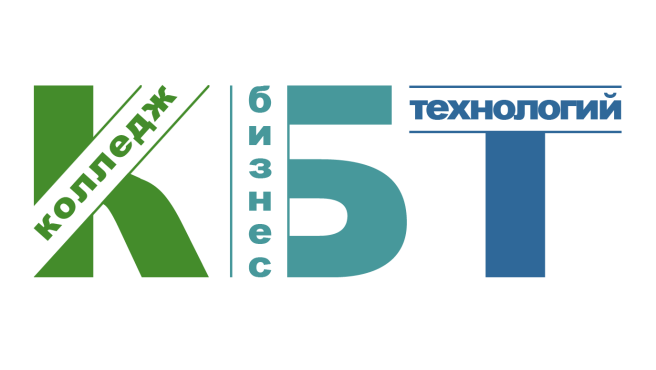 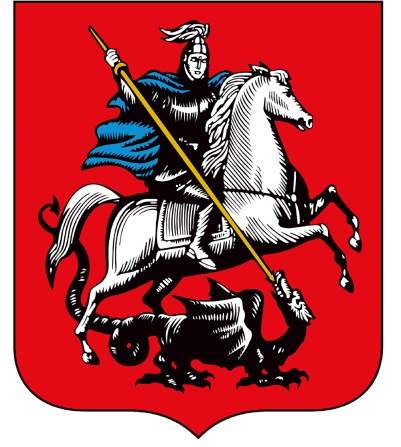 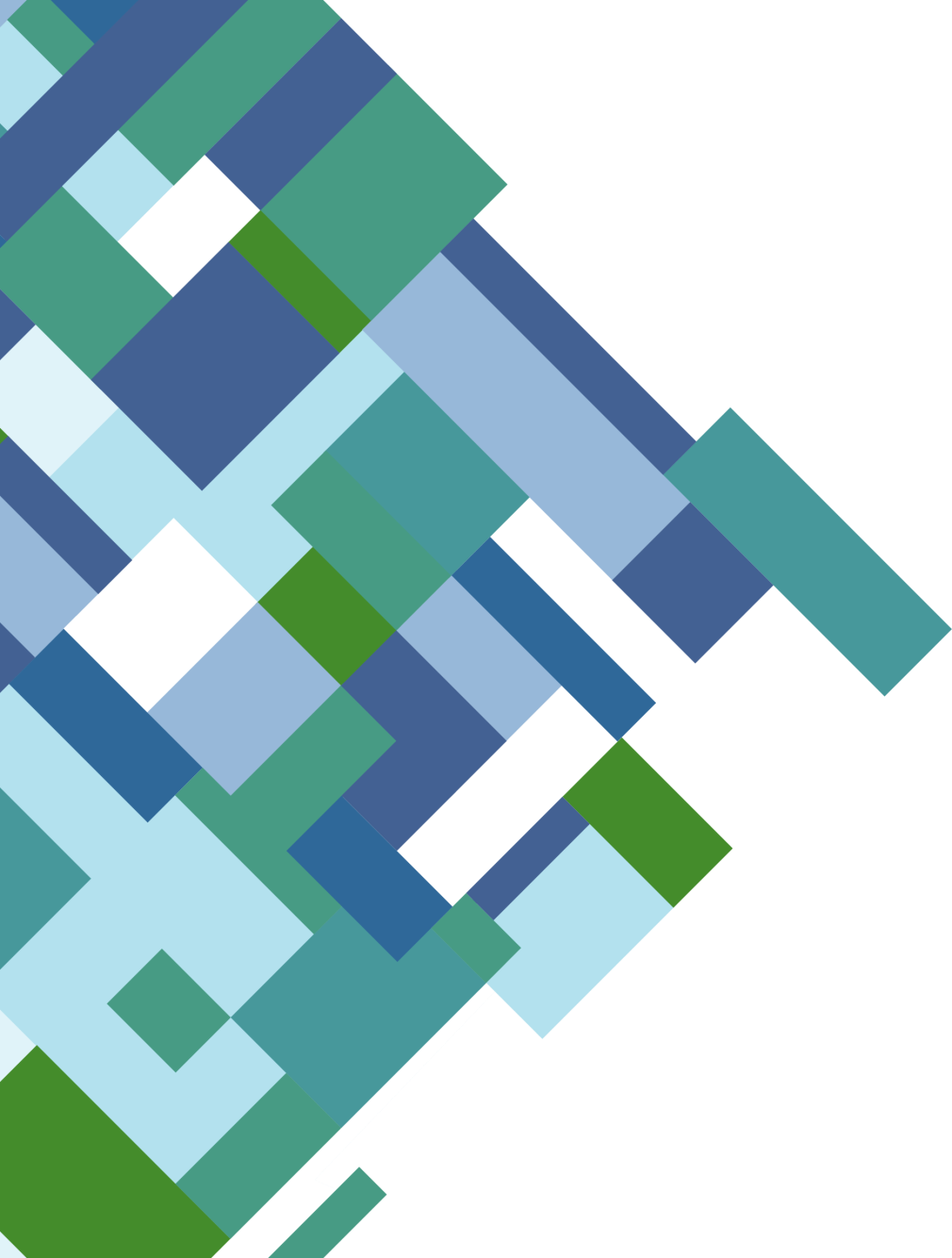 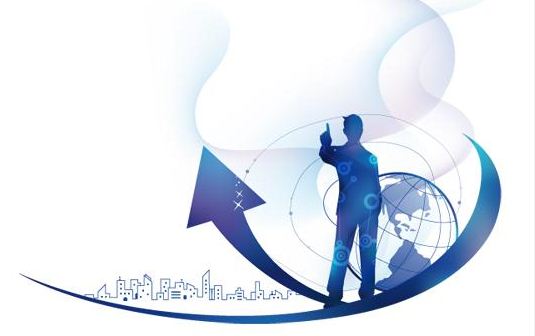 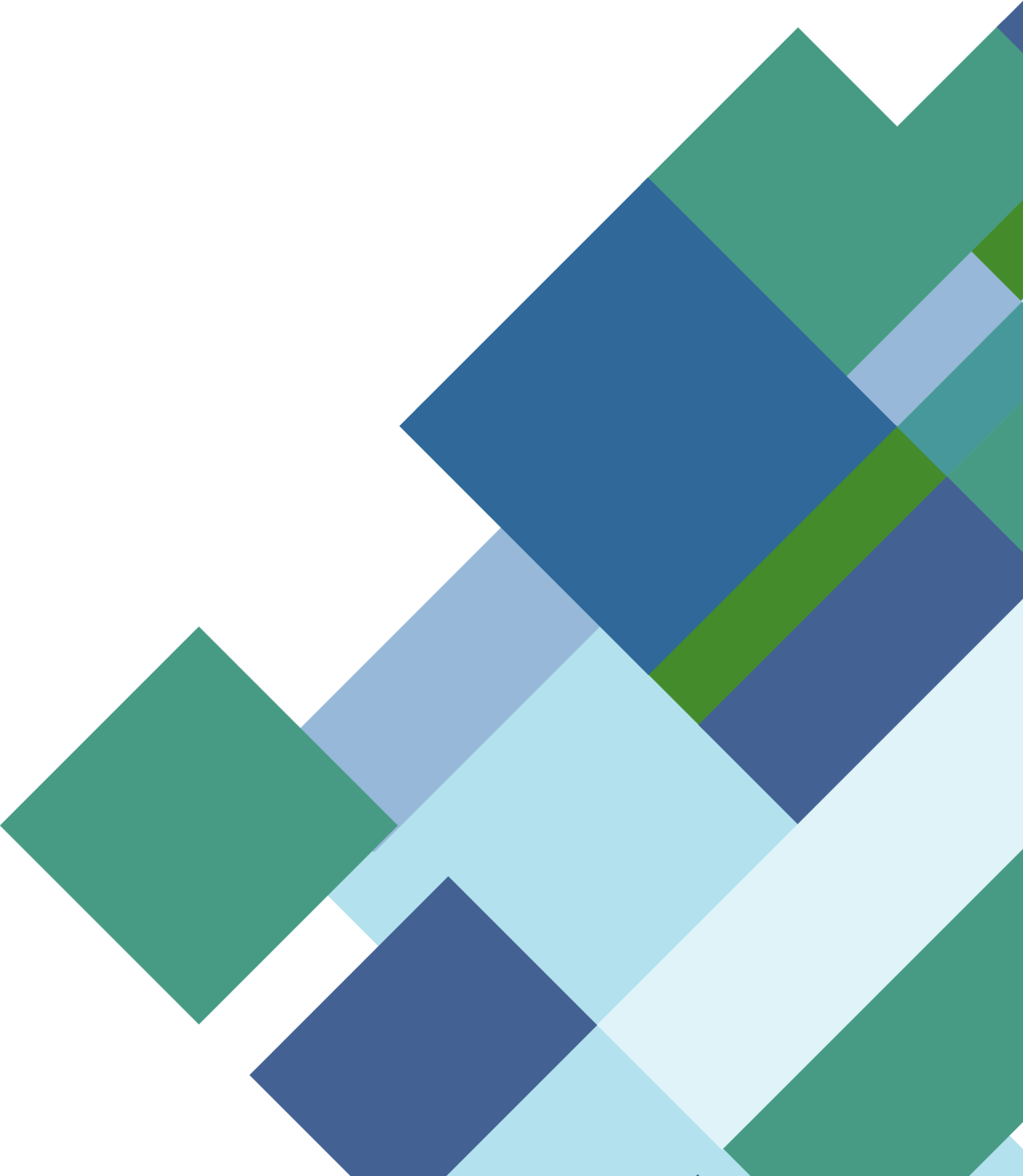 Время проведения:  17 января 2018 г.  17.30Место проведения: ГБПОУ КБТ аудитория 213Повестка дня:Регламент выступлений 7 - 10  минут1Колледж будущего Аверьянова Л.В.2Выполнение плана финансово-хозяйственной деятельности в 2017 году, согласование плана ФХД на  2018 годВоробьева О. Б.3Направления работы колледжа и родительской общественности по профилактике правонарушений среди обучающихсяЕлизарова А.А.4Цифровой колледжХарламов А.В.5Трудоустройство и сертификация выпускников с привлечением социальных партнеровПрокопец Л.И.